ANSWER KEY Dividing It Up!			Name: _________________________	Solve the problems below. Show your strategies and work. Use the approximation 3.14 for . Round your calculations to the nearest hundredth.r = 12 ft  	(circumference = 12 x 2 x 3.14 = 75.36)length of minor arc = 18.84 ft		(75.36÷4 )length of major arc = 56.52 ft		(3/4 of 75.36, or circum – minor arc)r = 19 dm   Angle A = 60◦Area of Circle A = 1133.54 dm2 (area = 19 x 19 x 3.14)Area of Sector CAB = 188.92 dm2   (area ÷ 6)d = 68.4 m    	   (C = 68.4 x 3.14 = 214.78)Angle P = 120◦   (A = 34.3 x 34.2 x 3.14 = 3672.67)Length of minor arc = 71.59 m	(214.78 ÷ 3)Area of sector LPM = 1224.22 m2     (3672.67 ÷ 3)Jack and Anna will sell pizza for a fundraiser. They will sell it based on the area of the slice at $0.20 per square inch. Calculate the area and price of these slices:a) radius 4 inches, central angle 60◦		50.24 ÷ 6 = 8.37	           $1.67	b) diameter 12 inches, cut into 8 slices		113.04 ÷ 8 = 14.13	           $2.83	c) diameter 16 inches, central angle 30◦		200.96 ÷ 12 = 16.75	$3.35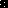 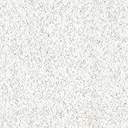 